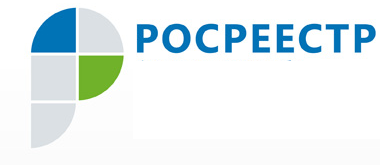 Пресс-релизПервый пошёл! Первый пакет документов на регистрацию права собственности по экстерриториальному принципу принят в МФЦ города Сургута.Там стартовал пилотный проект Управления Росреестра по ХМАО – Югре и Многофункционального центра Югры по предоставлению услуг Росреестра по кадастровому учету и госрегистрации недвижимости по экстерриториальному принципу на базе МФЦ г. Сургута. Как сообщили в Управлении, проект реализуется на основе Соглашения о взаимодействии между Управлением и МФЦ Югры от 15 декабря 2017 года. Это первый  в России опыт по расширению сети пунктов приема-выдачи документов на регистрацию права собственности по принципу экстерриториальности. По словам руководителя Управления Росреестра по ХМАО – Югре ВладимираХапаева, с1 января 2017 года закон «О государственной регистрации недвижимости» дал возможность россиянам регистрировать собственность по экстерриториальному принципу, т.е. по месту жительства заявителя, а не нахождения недвижимости: «До недавнего времени подать документы на регистрацию права собственности на имущество, находящееся в другом регионе, можно было только в Кадастровой палате, которая находится в окружном центре. Соглашение, заключенное между Управлением Росреестра и МФЦ Югры, приближает услугу к значительному  числу граждан, проживающих в Сургутском регионе. То есть, если бабушка завещала вам домик в Краснодарском крае, а вы живете в деревне Русскинской Сургутского района, то для регистрации права собственности на наследство вам не нужно ехать не только в Краснодар, но даже в Ханты-Мансийск. Теперь постановить недвижимость на кадастровый учет, зарегистрировать ее, а также осуществить единую процедуру по государственной регистрации и постановке на кадучет можно и через МФЦ города Сургута. Как сообщили в Сургутском отделе югорского Управления Росреестра, первый пакет документов на регистрацию права собственности в городе Заводоуковске Тюменской области принят от заявителя в МФЦ города Сургута 20 декабря 2017 года: «Соглашение работает!». Следующий на очереди – второй по величине город Югры  Нижневартовск.  Пресс-служба Управления Росреестра по ХМАО – Югре 